O B J E D N Á V K Ačíslo :  238/2024ObjednatelObjednatelIČO:IČO:00064289DIČ:CZ00064289CZ00064289CZ00064289CZ00064289CZ00064289CZ00064289CZ00064289CZ00064289CZ00064289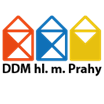 Dům dětí a mládeže hlavního města PrahyDům dětí a mládeže hlavního města PrahyDům dětí a mládeže hlavního města PrahyDům dětí a mládeže hlavního města PrahyDům dětí a mládeže hlavního města PrahyDům dětí a mládeže hlavního města PrahyDům dětí a mládeže hlavního města PrahyDům dětí a mládeže hlavního města PrahyDům dětí a mládeže hlavního města PrahyDům dětí a mládeže hlavního města PrahyDům dětí a mládeže hlavního města PrahyDům dětí a mládeže hlavního města PrahyDům dětí a mládeže hlavního města PrahyKarlínské náměstí 7Karlínské náměstí 7Karlínské náměstí 7Karlínské náměstí 7Karlínské náměstí 7Karlínské náměstí 7Karlínské náměstí 7Karlínské náměstí 7186 00  Praha186 00  Praha186 00  Praha186 00  Praha186 00  Praha186 00  PrahaDodavatelDodavatelIČO:19379234DIČ:Jakub ChaloupkaJakub ChaloupkaJakub ChaloupkaJakub ChaloupkaJakub ChaloupkaJakub ChaloupkaBankovní spojeníBankovní spojeníBenická 514Benická 514Benická 514Benická 514Benická 514Benická 514Číslo účtuČíslo účtu/////NupakyNupakyNupakyNupakyNupakyNupaky251 01  Nupaky251 01  Nupaky251 01  Nupaky251 01  Nupaky251 01  Nupaky251 01  NupakyObjednáváme:Objednáváme:Objednáváme:Instalace příčkyInstalace příčkyInstalace příčkyInstalace příčkyInstalace příčkyInstalace příčkyInstalace příčkyInstalace příčkyInstalace příčkyInstalace příčkyInstalace příčkyInstalace příčky

Objednáváme u vás Instalaci příčky včetně izolační vrstvy v budově DDM na Karlínském náměstí v Praze 8
v místnosti Multiklub

cena celkem 70 000,-Kč bez DPH











      
Středisko:                      Karlínské Spektrum                        
Objednávku vystavil:            Barbora Čížková 
Objednávku schválil:            Ing. Mgr. Libor Bezděk

Objednáváme u vás Instalaci příčky včetně izolační vrstvy v budově DDM na Karlínském náměstí v Praze 8
v místnosti Multiklub

cena celkem 70 000,-Kč bez DPH











      
Středisko:                      Karlínské Spektrum                        
Objednávku vystavil:            Barbora Čížková 
Objednávku schválil:            Ing. Mgr. Libor Bezděk

Objednáváme u vás Instalaci příčky včetně izolační vrstvy v budově DDM na Karlínském náměstí v Praze 8
v místnosti Multiklub

cena celkem 70 000,-Kč bez DPH











      
Středisko:                      Karlínské Spektrum                        
Objednávku vystavil:            Barbora Čížková 
Objednávku schválil:            Ing. Mgr. Libor Bezděk

Objednáváme u vás Instalaci příčky včetně izolační vrstvy v budově DDM na Karlínském náměstí v Praze 8
v místnosti Multiklub

cena celkem 70 000,-Kč bez DPH











      
Středisko:                      Karlínské Spektrum                        
Objednávku vystavil:            Barbora Čížková 
Objednávku schválil:            Ing. Mgr. Libor Bezděk

Objednáváme u vás Instalaci příčky včetně izolační vrstvy v budově DDM na Karlínském náměstí v Praze 8
v místnosti Multiklub

cena celkem 70 000,-Kč bez DPH











      
Středisko:                      Karlínské Spektrum                        
Objednávku vystavil:            Barbora Čížková 
Objednávku schválil:            Ing. Mgr. Libor Bezděk

Objednáváme u vás Instalaci příčky včetně izolační vrstvy v budově DDM na Karlínském náměstí v Praze 8
v místnosti Multiklub

cena celkem 70 000,-Kč bez DPH











      
Středisko:                      Karlínské Spektrum                        
Objednávku vystavil:            Barbora Čížková 
Objednávku schválil:            Ing. Mgr. Libor Bezděk

Objednáváme u vás Instalaci příčky včetně izolační vrstvy v budově DDM na Karlínském náměstí v Praze 8
v místnosti Multiklub

cena celkem 70 000,-Kč bez DPH











      
Středisko:                      Karlínské Spektrum                        
Objednávku vystavil:            Barbora Čížková 
Objednávku schválil:            Ing. Mgr. Libor Bezděk

Objednáváme u vás Instalaci příčky včetně izolační vrstvy v budově DDM na Karlínském náměstí v Praze 8
v místnosti Multiklub

cena celkem 70 000,-Kč bez DPH











      
Středisko:                      Karlínské Spektrum                        
Objednávku vystavil:            Barbora Čížková 
Objednávku schválil:            Ing. Mgr. Libor Bezděk

Objednáváme u vás Instalaci příčky včetně izolační vrstvy v budově DDM na Karlínském náměstí v Praze 8
v místnosti Multiklub

cena celkem 70 000,-Kč bez DPH











      
Středisko:                      Karlínské Spektrum                        
Objednávku vystavil:            Barbora Čížková 
Objednávku schválil:            Ing. Mgr. Libor Bezděk

Objednáváme u vás Instalaci příčky včetně izolační vrstvy v budově DDM na Karlínském náměstí v Praze 8
v místnosti Multiklub

cena celkem 70 000,-Kč bez DPH











      
Středisko:                      Karlínské Spektrum                        
Objednávku vystavil:            Barbora Čížková 
Objednávku schválil:            Ing. Mgr. Libor Bezděk

Objednáváme u vás Instalaci příčky včetně izolační vrstvy v budově DDM na Karlínském náměstí v Praze 8
v místnosti Multiklub

cena celkem 70 000,-Kč bez DPH











      
Středisko:                      Karlínské Spektrum                        
Objednávku vystavil:            Barbora Čížková 
Objednávku schválil:            Ing. Mgr. Libor Bezděk

Objednáváme u vás Instalaci příčky včetně izolační vrstvy v budově DDM na Karlínském náměstí v Praze 8
v místnosti Multiklub

cena celkem 70 000,-Kč bez DPH











      
Středisko:                      Karlínské Spektrum                        
Objednávku vystavil:            Barbora Čížková 
Objednávku schválil:            Ing. Mgr. Libor Bezděk

Objednáváme u vás Instalaci příčky včetně izolační vrstvy v budově DDM na Karlínském náměstí v Praze 8
v místnosti Multiklub

cena celkem 70 000,-Kč bez DPH











      
Středisko:                      Karlínské Spektrum                        
Objednávku vystavil:            Barbora Čížková 
Objednávku schválil:            Ing. Mgr. Libor Bezděk

Objednáváme u vás Instalaci příčky včetně izolační vrstvy v budově DDM na Karlínském náměstí v Praze 8
v místnosti Multiklub

cena celkem 70 000,-Kč bez DPH











      
Středisko:                      Karlínské Spektrum                        
Objednávku vystavil:            Barbora Čížková 
Objednávku schválil:            Ing. Mgr. Libor Bezděk

Objednáváme u vás Instalaci příčky včetně izolační vrstvy v budově DDM na Karlínském náměstí v Praze 8
v místnosti Multiklub

cena celkem 70 000,-Kč bez DPH











      
Středisko:                      Karlínské Spektrum                        
Objednávku vystavil:            Barbora Čížková 
Objednávku schválil:            Ing. Mgr. Libor BezděkV  PrazeV  PrazeDne:11.07.2024Vyřizuje:Telefon:E-mail:Potvrzenou objednávku vraťte na výše uvedenou adresuPotvrzenou objednávku vraťte na výše uvedenou adresu